                                                                         Р Е Ш Е Н И ЕДвадцатой сессии Совета депутатов третьего созыва      «29  »  мая  2015 г.                             с.Усть-Кан                                            № 20/1«Об исполнении бюджета муниципальногообразования «Усть-Канское сельское поселение»за  2014 год »          Заслушав и обсудив информацию Главы Усть-Канского сельского поселения об исполнении бюджета муниципального образования «Усть-Канское сельское поселение» за 2014 год  Совет депутатов РЕШИЛ:Утвердить годовой отчет «Об исполнении бюджета муниципального образования «Усть-Канское сельское поселение» за 2014 г. Общий объем доходов местного бюджета в сумме 11738,86 тыс. рублей, общий объем расходов местного бюджета в сумме 11717,53 тыс.рублей, профицит бюджета составил 21,33 тыс.рублей    1. Приложения 1,2,3,4  изложить в следующей редакции  (прилагается).Контроль за исполнением данного решения возложить на председателя постоянной комиссии Совета депутатов по экономике и бюджету Улагашева А.В.Данное решение направить главе муниципального образования «Усть-Канское сельское поселение» для рассмотрения, подписания и обнародованияНастоящее решение вступает в силу со дня его обнародования.Председатель Совета депутатов                                              Глава Усть-КанскогоУсть-Канского-сельского поселения                                       сельского поселения              ________________  Майманов М.С.                                        _______________Бордюшев А.Я.Российская ФедерацияРеспублика Алтай Совет  депутатов  муниципального                        образованияУсть-Канское сельское поселение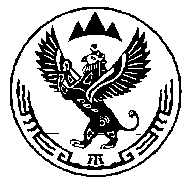 Россия ФедерациязыАлтай РеспубликаКан-Оозы  Jурттынмуниципал  тозомолининдепутаттарСоведи